«В регистр»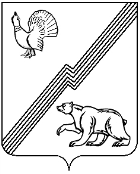 ДУМА ГОРОДА ЮГОРСКА            Ханты-Мансийского  автономного округа – ЮгрыРЕШЕНИЕот 30 августа 2022 года 										№ 80Об утверждении перечня индикаторовриска нарушения обязательных требований,используемых при осуществлении муниципального жилищного контроля на территории города Югорска В соответствии с частью 10 статьи 23 Федерального закона от 31.07.2020 № 248-ФЗ «О государственном контроле (надзоре) и муниципальном контроле в Российской Федерации», частью 13 статьи 20 Жилищного кодекса Российской Федерации), приказом Министерства строительства и жилищно-коммунального хозяйства Российской Федерации от 23.12.2021 № 990/пр
«Об утверждении типовых индикаторов риска нарушения обязательных требований,  используемых при осуществлении государственного жилищного надзора и муниципального жилищного контроля»ДУМА ГОРОДА ЮГОРСКА РЕШИЛА:Утвердить перечень индикаторов риска нарушения обязательных требований, используемых при осуществлении муниципального жилищного контроля на территории города Югорска согласно приложению к настоящему решению.2. Настоящее решение вступает в силу после его опубликования в официальном печатном издании города Югорска.Председатель Думы города Югорска				           Е.Б. КомисаренкоГлава города Югорска						                              А.Ю. Харлов«30» августа 2022 года(дата подписания)         Приложение к решению Думы города Югорскаот 30 августа 2022 года № 80Перечень индикаторов риска нарушения обязательных требований, используемых при осуществлении муниципального жилищного контроля на территории города Югорска1. Трехкратный и более рост количества обращений за единицу времени (месяц, квартал) в сравнении с предшествующим аналогичным периодом и (или) с аналогичным периодом предшествующего календарного года, поступивших в адрес органа муниципального жилищного контроля от граждан (поступивших способом, позволяющим установить личность обратившегося гражданина) или организаций, являющихся собственниками помещений в многоквартирном доме, граждан, являющихся пользователями помещений в многоквартирном доме, информации от органов государственной власти, органов местного самоуправления, из средств массовой информации, информационно-телекоммуникационной сети «Интернет», государственных информационных систем о фактах нарушений контролируемыми лицами обязательных требований, установленных частью 1 статьи 20 Жилищного кодекса Российской Федерации.2. Отсутствие в течение трех и более месяцев актуализации информации, подлежащей размещению в государственной информационной системе жилищно-коммунального хозяйства в соответствии с порядком, формами, сроками и периодичностью размещения, установленными в соответствии с частью 5 статьи 165 Жилищного кодекса Российской Федерации.